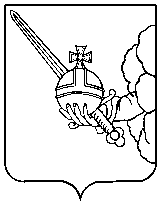 Р А С П О Р Я Ж Е Н И Еначальника Департамента городского хозяйстваАдминистрации города ВологдыО внесении изменений в отдельные муниципальные правовые акты В соответствии с постановлением Правительства Российской Федерации                      от 21 декабря 2018 года № 1616 «Об утверждении Правил определения управляющей организации для управления многоквартирным домом, в отношении которого собственниками помещений в многоквартирном доме не выбран способ управления таким домом или выбранный способ управления не реализован, не определена управляющая организация, и о внесении изменений в некоторые акты Правительства Российской Федерации», на основании статей 27, 44 Устава городского округа города Вологды, постановления Администрации города Вологды от 16 марта 2010 года № 923 «О наделении правом подписания муниципальных правовых актов по отдельным вопросам, отнесенным                                 к полномочиям Администрации города Вологды» (с последующими изменениями):Внести в пункт 3 распоряжения начальника Департамента городского хозяйства Администрации города Вологды от 20 июня 2023 года № 107  «Об определении управляющей организации для управления многоквартирными домами, в отношении которых собственниками помещений в многоквартирных домах не выбран способ управления такими домами или выбранный способ управления не реализован, не определена управляющая организация»                            (с последующими изменениями), следующие изменения:В подпункте 3.2 слова «, Государственную жилищную инспекцию Вологодской области» исключить. Дополнить новым подпунктом 3.3 следующего содержания: «3.3. Направить решение об определении управляющей организации в                                     Государственную жилищную инспекцию Вологодской области для рассмотрения вопроса о внесении изменений в реестр лицензий на осуществление предпринимательской деятельности по управлению многоквартирными домами в отношении ООО «УК «МЫ ВМЕСТЕ».».1.3. Подпункт 3.3 (в прежней  нумерации) считать подпунктом 3.4. Внести в пункт 3 распоряжения начальника Департамента городского хозяйства Администрации города Вологды от 01 ноября 2023 года № 246  «Об определении управляющей организации для управления многоквартирными домами, в отношении которых собственниками помещений в многоквартирных домах не выбран способ управления такими домами или выбранный способ управления не реализован, не определена управляющая организация», следующие изменения:В подпункте 3.2 слова «, Государственную жилищную инспекцию Вологодской области» исключить. Дополнить новым подпунктом 3.3 следующего содержания: «3.3. Направить решение об определении управляющей организации в                                     Государственную жилищную инспекцию Вологодской области для рассмотрения вопроса о внесении изменений в реестр лицензий на осуществление предпринимательской деятельности по управлению многоквартирными домами в отношении ООО «УК «МЫ ВМЕСТЕ».».2.3. Подпункт 3.3 (в прежней  нумерации) считать подпунктом 3.4. Внести в пункт 3 распоряжения начальника Департамента городского хозяйства Администрации города Вологды от 08 декабря 2023 года № 273 «Об определении управляющей организации для управления многоквартирными домами, в отношении которых собственниками помещений в многоквартирных домах не выбран способ управления такими домами или выбранный способ управления не реализован, не определена управляющая организация», следующие изменения:В подпункте 3.2 слова «, Государственную жилищную инспекцию Вологодской области» исключить. Дополнить новым подпунктом 3.3 следующего содержания: «3.3. Направить решение об определении управляющей организации в                                     Государственную жилищную инспекцию Вологодской области для рассмотрения вопроса о внесении изменений в реестр лицензий на осуществление предпринимательской деятельности по управлению многоквартирными домами в отношении ООО «УК «МЫ ВМЕСТЕ».».3.3. Подпункт 3.3 (в прежней  нумерации) считать подпунктом 3.4. Внести в пункт 3 распоряжения начальника Департамента городского хозяйства Администрации города Вологды от 22 декабря 2023 года № 295 «Об определении управляющей организации для управления многоквартирными домами, в отношении которых собственниками помещений в многоквартирных домах не выбран способ управления такими домами или выбранный способ управления не реализован, не определена управляющая организация», следующеи изменения:В подпункте 3.2 слова «, Государственную жилищную инспекцию Вологодской области» исключить. Дополнить новым подпунктом 3.3 следующего содержания: «3.3. Направить решение об определении управляющей организации в                                     Государственную жилищную инспекцию Вологодской области для рассмотрения вопроса о внесении изменений в реестр лицензий на осуществление предпринимательской деятельности по управлению многоквартирными домами в отношении ООО «УК «МЫ ВМЕСТЕ».».4.3. Подпункт 3.3 (в прежней  нумерации) считать подпунктом 3.4. Внести в пункт 3 распоряжения начальника Департамента городского хозяйства Администрации города Вологды от 28 декабря 2023 года № 305 «Об определении управляющей организации для управления многоквартирными домами, в отношении которых собственниками помещений в многоквартирных домах не выбран способ управления такими домами или выбранный способ управления не реализован, не определена управляющая организация», следующеи изменения:В подпункте 3.2 слова «, Государственную жилищную инспекцию Вологодской области» исключить. Дополнить новым подпунктом 3.3 следующего содержания: «3.3. Направить решение об определении управляющей организации в                                     Государственную жилищную инспекцию Вологодской области для рассмотрения вопроса о внесении изменений в реестр лицензий на осуществление предпринимательской деятельности по управлению многоквартирными домами в отношении ООО «УК «МЫ ВМЕСТЕ».».5.3. Подпункт 3.3 (в прежней  нумерации) считать подпунктом 3.4. 6. Разместить настоящее распоряжение на официальном сайте Администрации города Вологды в информационно-телекоммуникационной сети «Интернет», в государственной информационной системе жилищно-коммунального хозяйства в течение одного рабочего дня со дня его принятия.Начальник Департамента городского хозяйстваАдминистрации города Вологды                                                              Л.В. СтепановОт 23 апреля 2024 года№110